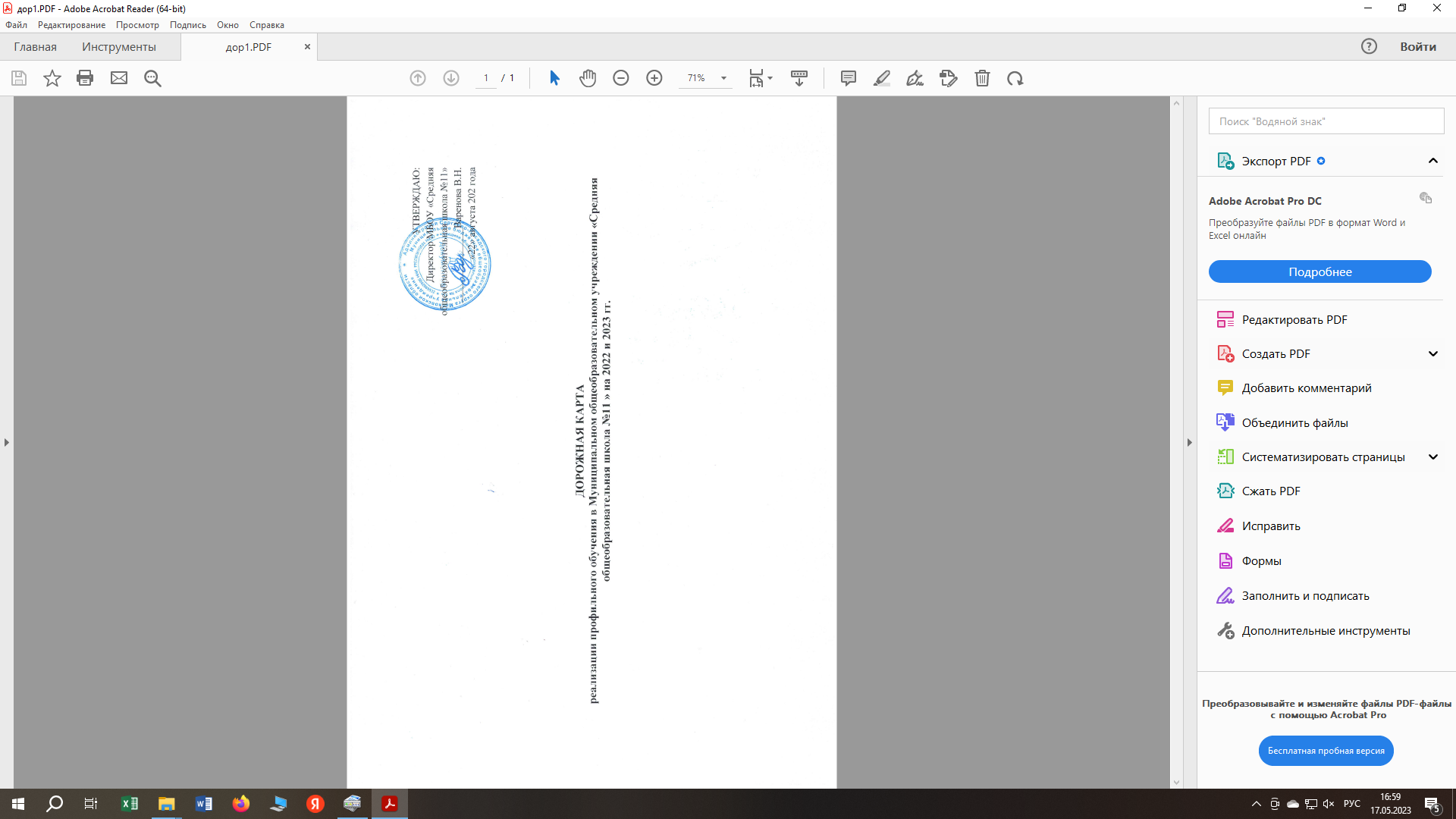 ДОРОЖНАЯ КАРТАреализации профильного обучения в Муниципальном общеобразовательном учреждении «Средняя общеобразовательная школа №11» (на 2022, 2023 гг.)№ п/пМероприятиеСрокиОтветственныйРезультатПрогнозирование и анализ ситуацииПрогнозирование и анализ ситуацииПрогнозирование и анализ ситуацииПрогнозирование и анализ ситуации1.Анализ материально-технических, кадровых, информационно- методических условий открытияпрофильных классов.АпрельЯнварь МартЗаместительдиректора по УВР Педагог-психолог Классные руководителиАдминистрация школыИнформационная справка по результатам обработки анкет, данных психолога, анализа условий реализации профильного обучения.План-прогноз открытия профильных классов на следующий учебный год.Объявление предметов ГИА-9, результаты которых будут учитываться при индивидуальном отборе в профильные классы, классы с углубленным изучением отдельных предметов.Предварительный выбор обучающимися 9-хклассов предметов для сдачи на государственной итоговой аттестации.2.Проведение в лицее анкетирования, профориентационного тестирования обучающихся 8-9 классов с целью удовлетворения образовательных потребностей в профильном образовании, углубленном изучении отдельных учебных предметов.АпрельЯнварь МартЗаместительдиректора по УВР Педагог-психолог Классные руководителиАдминистрация школыИнформационная справка по результатам обработки анкет, данных психолога, анализа условий реализации профильного обучения.План-прогноз открытия профильных классов на следующий учебный год.Объявление предметов ГИА-9, результаты которых будут учитываться при индивидуальном отборе в профильные классы, классы с углубленным изучением отдельных предметов.Предварительный выбор обучающимися 9-хклассов предметов для сдачи на государственной итоговой аттестации.ПланированиеПланированиеПланированиеПланированиеПланирование3.Разработка на следующий учебный год учебного плана 10-11 классов с учетом выбранного профиля, углубленного изучения отдельных учебныхпредметов.Формирование индивидуальных учебных планов обучающихся.Апрель-июньИюль-августДиректор школы Заместительдиректора по УВРУчебный план 10-11 классов (профильное, углубленное изучение отдельных предметов). Список факультативных, элективных курсов, практико-ориентированных модулей,обеспечивающих предпрофильную и профильную подготовку обучающихся.Индивидуальный учебный план каждого обучающегося 10-11 класса.4.Разработка Плана взаимодействия с организациями, промышленными предприятиями, образовательными организациями, реализующими программы среднегопрофессионального и высшего профессионального образования сНоябрь-декабрь (на календарный год)Август (корректировка на учебный год)Директор школыПлан взаимодействия.учетом выбранного профиля обучения.Организация и координация деятельностиОрганизация и координация деятельностиОрганизация и координация деятельностиОрганизация и координация деятельностиОрганизация и координация деятельности5.Разработка рабочих программ учебных предметов, изучаемых на профильном, углубленном уровне (на следующийучебный год).Январь-майЗаместительдиректора по УВР Руководители ШМОРабочие программы учебных предметов,изучаемых на профильном, углубленном уровне на следующий учебный год.6.Разработка элективных и факультативных курсов,обеспечивающих предпрофильную ипрофильную подготовку обучающихся (на следующий учебный год).Январь-апрельЗаместительдиректора по УВР Руководители ШМОПрограммы элективных и факультативных курсов, обеспечивающих предпрофильную и профильную подготовку обучающихся на следующий учебный год.7.Заключение договоров о сетевом взаимодействии с организациями общего, дополнительного и профессионального образования по вопросам реализации профильного обучения, углубленного изучения отдельных учебных предметов, а такжепредпрофильной подготовки.До начала учебного годаДиректор школыДоговора о сетевом взаимодействии Реализация мероприятий с использованиемресурсной базы организаций дополнительного и профессионального образования, промышленных предприятий города.8.Обеспечение условий для участия обучающихся в олимпиадах, конкурсах, конференциях, выставках по предметам, изучаемым науглубленном уровне.По плану школыЗаместительдиректора по УВРУчастие обучающихся в олимпиадах, конкурсах, конференциях, выставках по предметам, изучаемым на углубленном уровне.9.Организация профориентационных мероприятий для обучающихся в соответствии с Планомпрофориентационной работыПо плану работы школыДиректор школыПрофессиональное самоопределение обучающихся.10.Создание условий для непрерывного образования обучающихся с учетом профиля обучения, углубленного изучения отдельных предметов:- организация «инженерных» каникул, профильных смен в городскихПо плану работы школыДиректор школыЗаместительдиректора по ВР«Инженерные» каникулы и профильные смены в городских лагерях с дневным пребыванием детей;мероприятия с привлечением сотрудников ВПО и СПО.лагерях с дневным пребыванием детей ;- организация мероприятий с привлечением сотрудников ВПО и СПО.11.Проведение родительских собраний по параллелям для родителей (законных представителей) обучающихся 8-9классов.Сентябрь ЯнварьДиректор школыРодительские собрания. Информация на сайте школы.12.Комплектование 10-х профильных классов с углубленным изучением отдельных предметов в соответствии сПоложением об организации приема в профильные классы МБОУ «Средняя общеобразовательная школа №11».Июнь-июльДиректор школыРейтинг обучающихся.Протокол комиссии по индивидуальному отбору Приказ о зачислении в профильные классы.Мониторинг и контрольМониторинг и контрольМониторинг и контрольМониторинг и контрольМониторинг и контроль13.Проведение мониторинга реализации профильного обучения в соответствии с разработанными критериями.По плану работы школыЗаместительдиректора по УВРМониторинг индивидуальных достижений обучающихся 10-11 классов по профильным учебным предметам.Мониторинг условий реализации профильного обучения, углубленного изучения отдельных предметов.Условия реализации профильного обучения, углубленного изучения отдельных предметовУсловия реализации профильного обучения, углубленного изучения отдельных предметовУсловия реализации профильного обучения, углубленного изучения отдельных предметовУсловия реализации профильного обучения, углубленного изучения отдельных предметовУсловия реализации профильного обучения, углубленного изучения отдельных предметовНормативное обеспечениеНормативное обеспечениеНормативное обеспечениеНормативное обеспечениеНормативное обеспечение14.Разработка и внесение изменений влокальные акты школы.По плану работышколыДиректор школыЛокальные акты реализации профильногообучения.Кадровое обеспечениеКадровое обеспечениеКадровое обеспечениеКадровое обеспечениеКадровое обеспечение15.Организация повышения квалификациии профессиональной переподготовки педагогических работников школы.По плану работы школыДиректор школыПлан-график повышения квалификации.16.Трансляция опыта профильного обучения на муниципальную ирегиональную системы образования.По плану работы школыДиректор школыПрограммы мастер-классов, конференций, семинаров.17.Участие педагогических работников, реализующих программы профильного обучения, углубленного изучения отдельных предметов впрофессиональных конкурсах.В течение годаДиректор школыНаличие участников конкурсов профессионального мастерства среди педагогов, реализующих образовательные программы профильного обучения, углубленного изучения отдельныхучебных предметов (очных, заочных).Материально-техническое обеспечениеМатериально-техническое обеспечениеМатериально-техническое обеспечениеМатериально-техническое обеспечениеМатериально-техническое обеспечение18.Обеспечение соответствия материально-технической базы лицея требованиям профильного обучения.По плану работы  школыДиректор школыПлан мероприятий по обеспечению соответствия МТБ школы требованиям профильного обучения, углубленного изучения отдельных учебных предметов в полном объеме.19.Создание условий эффективного использования ресурсной базыпредметных лабораторий, в том числе на условиях сетевого взаимодействия.По плану школыДиректор школыСетевое взаимодействие.Учебно-методическое обеспечениеУчебно-методическое обеспечениеУчебно-методическое обеспечениеУчебно-методическое обеспечениеУчебно-методическое обеспечение20.Разработка учебно-программной документации в соответствии с профилем обучения, углубленногоизучения отдельных предметов.По плану работы школыЗаместительдиректора по УВРУчебно-программная документация реализации профильного обучения, углубленного изучения отдельных учебных предметов.21.Обеспечение укомплектованности ОО печатными (электронными) образовательными ресурсами.По плану работы школыДиректор школыКомплект учебников и учебных пособий, соответствующий требованиям Федерального перечня учебников и реализации профильного обучения, углубленного изучения отдельныхучебных предметов.22.Разработка методических рекомендаций для педагогическихработников по вопросам реализации профильного обучения, углубленного изучения отдельных предметов..По плану работы школыЗаместительдиректора по УВРМетодические рекомендации, публикации по вопросам реализации профильного обучения, углубленного изучения отдельных учебных предметов.Информационное обеспечениеИнформационное обеспечениеИнформационное обеспечениеИнформационное обеспечениеИнформационное обеспечение23.Широкое информированиеПостоянноЗаместительРазмещение на сайте в разделах информации обучающихся, родительской ипедагогической общественности о ходе и реализации профильного обучения в школедиректора по УВР материалов о реализации профильного обучения. Публикации в СМИ.Финансовое обеспечениеФинансовое обеспечениеФинансовое обеспечениеФинансовое обеспечениеФинансовое обеспечение24.Определение объема расходов, необходимых для реализациипрофильного обучения в школе.По плану работы  Директор школыСмета расходов.25.Создание мотивационных условий для вовлечения педагогических работников в деятельность по реализациипрофильного обучения, углубленного изучения отдельных предметовПостоянноДиректор школыСтимулирующие надбавки и доплаты, премирование по результатам реализации профильного обучения..